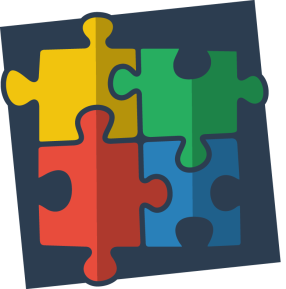 Vnitřní řád mateřské školyO přijetí dítěte rozhoduje ředitelka školy, která vydá rozhodnutí o přijetí nebo nepřijetí.Děti mohou být do mateřské školy přijímány i v průběhu školního roku, pokud se uvolní místo.Ředitelka může ukončit docházku dítěte do MŠ, a to po dohodě se zřizovatelem a po písemném upozornění zástupce dítěte:jestliže dítě nedochází nejméně jeden měsíc do MŠ bez omluvy zástupcem dítětezástupce závažným způsobem opakovaně narušuje provoz MŠ a jednání k nápravě byla bezúspěšnáv průběhu zkušební lhůty (na základě doporučení pediatra nebo pedagogicko-psychologické porady či speciálně pedagogického centra)ředitelka školy při ukončení docházky přihlédne k sociální a výchovné situace rodiny a k zájmu dítěteVýše úplaty za předškolní vzdělávání a podmínky platby jsou stanoveny ve směrnici o úplatě.Stravné je placeno hotovostně ve školní jídelně.Děti se přihlašují a odhlašují ze stravování den předem do 14:00 hodin, na tel. č. 461 531 654.Provoz MŠ je od 6:00 do 16:15 hod.Do MŠ jsou zařazovány děti od 2 do 6 let.Děti jsou zařazovány do smíšených oddělení, sourozenci mohou být na přání rodičů zařazení do společné třídy.Děti se speciálními vzdělávacími potřebami a dětmi nadanými lze řadit do běžné třídy MŠ, tyto děti mají právo na bezplatné poskytování podpůrných opatření, které realizuje MŠ.Podpůrná opatření se člení do 5 stupňů § 16 odst. 3 školského zákona.Začlenění podpůrných opatření do jednotlivých stupňů stanoví vyhláška č. 27/2016 Sb. , včetně podmínek pro vzdělávání, které musí odpovídat individuálním potřebám dětí.Provoz MŠ lze ze závažných důvodů a po projednání se zřizovatelem omezit nebo přerušit i v jiném období. Děti obvykle přicházejí do mateřské školy do 8:00 hod., jinak po dohodě s učitelkou na třídě podle aktuální potřeby rodičů.Zabezpečení budovy: budova je uzavřena, rodiče musí zvonit a představit se!Rodiče předávají dítě do MŠ zdravé. Vyskytne-li se u dítěte infekční onemocnění, rodiče tuto skutečnosti neprodleně nahlásí mateřské škole.Při příznacích onemocnění dítěte v době pobytu v MŠ (teplota, zvracení, bolesti břicha…) jsou rodiče telefonicky informováni a vyzváni k zajištění další zdravotní péče o dítě.Učitelka má právo požadovat od rodiče lékařské potvrzení o ukončení nemoci dítěte a souhlas lékaře s jeho návratem do kolektivu dětí.Učitelky odpovídají za děti od doby, kdy dítě převezmou od rodičů nebo jimi pověřených zástupců až do doby, kdy je opět rodičům nebo zástupcům předají. Informace o připravovaných akcích v MŠ jsou vždy a včas oznamovány na vchodových dveřích při vstupu do MŠ a na internetových stránkách školy. Doporučujeme rodičům pravidelně sledovat vchodové dveře a webové stránky školy.Bezpečnost v MŠ je zajištěna překrýváním služeb pedagogických pracovníků. V případě úrazu postupujeme podle BOZP.Všechny úrazy jsou evidovány v knize úrazu.Nemocné dítě nepatří do kolektivu ostatních dětí.Z hygienických důvodů mají v prostorách MŠ papírové kapesníky, které používají.Děti chodí oblečený přiměřeně. Jejich osobní věci musí být označené (pyžamko, náhradní oblečení - tepláčky, tričko).Rodiče mají právo na informace o výsledcích vzdělávání jejich dětí. Na diskrétnost a ochranu, týkajících se jejich osobního a rodinného života. Rodiče mají možnost, po dohodě s učitelkou kdykoli navštívit MŠ, sledovat činnosti dětí a jejich hry. Rozvoj řečových schopností dětí provádí podle možností učitelka s dětmi ve třídě, rodiče jsou informováni. V MŠ probíhá logopedické vyšetření odborným specialistou, pravidelně 1x za rok a logopedická prevence učitelkami.Při řešení výchovných problémů, zvláště při přechodu z MŠ do ZŠ, jsou rodičům k dispozici učitelky MŠ, výchovný poradce a ředitelka školy.								Mgr. Eliška Hartmanová							       	         ředitelka školyKontakty:ředitelka školy		+ 420 736 629 436školka/pevná		           461 548 276školka/mobil		+ 420 731 281 168školní jídelna		          461 531 654